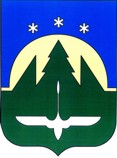 Городской округ Ханты-МансийскХанты-Мансийского автономного округа – ЮгрыПРЕДСЕДАТЕЛЬ ДУМЫ ГОРОДА ХАНТЫ-МАНСИЙСКАПОСТАНОВЛЕНИЕот 7 октября 2022 года                 	                              	                                     № 12О создании рабочей группыдепутатов Думы городаХанты-Мансийска седьмого созывадля изучения сметы расходовна обслуживание и осуществлениемероприятий антитеррористической защищенностимуниципальных бюджетных общеобразовательных учреждений В соответствии со ст.26 Регламента Думы города Ханты-Мансийска, утвержденного Решением Думы города Ханты-Мансийска от 27 декабря                       2016 года № 59-VI РД, учитывая решение Думы города Ханты-Мансийска                   от 30 сентября 2022 года:1. Создать рабочую группу депутатов Думы города Ханты-Мансийска седьмого созыва для изучения сметы расходов на обслуживание (осуществление закупочной деятельности, выполнение ремонтных работ)                          и осуществление мероприятий антитеррористической защищенности муниципальных бюджетных общеобразовательных учреждений:- «Средняя общеобразовательная школа № 1 имени Созонова Юрия Георгиевича»;- «Средняя общеобразовательная школа № 2»;-  «Средняя общеобразовательная школа с углубленным изучением отдельных предметов № 3» (далее по тексту – Рабочая группа).2. Включить в состав Рабочей группы депутатов Думы города                            Ханты-Мансийска:Суворова Петра Николаевича, председателя комитета по бюджету Думы города Ханты-Мансийска;Гирину Асию Ахмедовну, председателя комитета по социальной политике Думы города Ханты-Мансийска;Захарову Светлану Сергеевну, председателя комитета по городскому хозяйству Думы города Ханты-Мансийска;Воронцову Венеру Муллахановну, члена комитета по бюджету Думы города Ханты-Мансийска;Пуртову Татьяну Николаевну, члена комитета по городскому хозяйству Думы города Ханты-Мансийска;Чумарина Айрата Раисовича, члена комитета по бюджету, комиссии                   по местному самоуправлению Думы города Ханты-Мансийска.Руководителем Рабочей группы назначить депутата Суворова П.Н.3. Рабочей группе представить отчет о результатах деятельности                          на заседании совместной комиссии Думы города Ханты-Мансийска.Председатель Думыгорода Ханты-Мансийска			                                        К.Л. Пенчуков